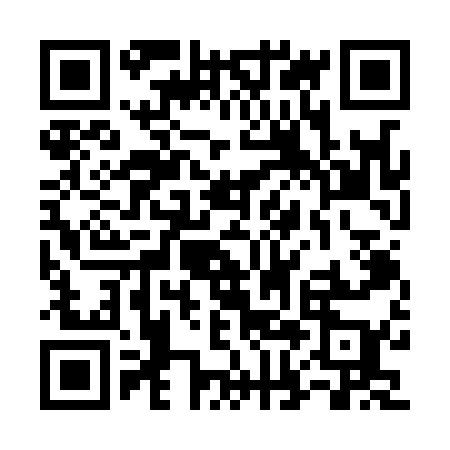 Ramadan times for Nouna, Burkina FasoMon 11 Mar 2024 - Wed 10 Apr 2024High Latitude Method: NonePrayer Calculation Method: Muslim World LeagueAsar Calculation Method: ShafiPrayer times provided by https://www.salahtimes.comDateDayFajrSuhurSunriseDhuhrAsrIftarMaghribIsha11Mon5:155:156:2512:253:456:266:267:3212Tue5:145:146:2512:253:456:266:267:3213Wed5:145:146:2412:253:446:266:267:3214Thu5:135:136:2312:253:446:266:267:3215Fri5:125:126:2312:243:446:266:267:3216Sat5:125:126:2212:243:436:266:267:3217Sun5:115:116:2112:243:436:266:267:3218Mon5:105:106:2112:233:426:266:267:3319Tue5:105:106:2012:233:426:266:267:3320Wed5:095:096:1912:233:416:266:267:3321Thu5:085:086:1912:223:416:266:267:3322Fri5:085:086:1812:223:406:266:267:3323Sat5:075:076:1712:223:396:276:277:3324Sun5:065:066:1712:223:396:276:277:3325Mon5:065:066:1612:213:386:276:277:3326Tue5:055:056:1512:213:386:276:277:3327Wed5:045:046:1512:213:376:276:277:3328Thu5:035:036:1412:203:376:276:277:3329Fri5:035:036:1312:203:366:276:277:3430Sat5:025:026:1312:203:356:276:277:3431Sun5:015:016:1212:193:356:276:277:341Mon5:015:016:1212:193:346:276:277:342Tue5:005:006:1112:193:336:276:277:343Wed4:594:596:1012:193:336:276:277:344Thu4:584:586:1012:183:326:276:277:345Fri4:584:586:0912:183:316:276:277:346Sat4:574:576:0812:183:316:276:277:347Sun4:564:566:0812:173:306:276:277:358Mon4:564:566:0712:173:296:276:277:359Tue4:554:556:0612:173:296:286:287:3510Wed4:544:546:0612:173:286:286:287:35